PREDSEDA NÁRODNEJ RADY SLOVENSKEJ REPUBLIKYČíslo: CRD-179/2018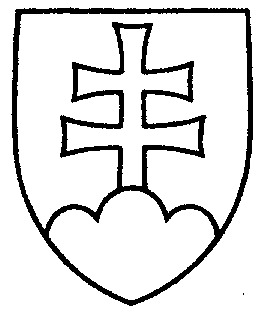 931ROZHODNUTIEPREDSEDU NÁRODNEJ RADY SLOVENSKEJ REPUBLIKYz 2. marca 2018o ospravedlnení neúčasti poslancov na 26. a 27. schôdzi Národnej rady Slovenskej republiky za mesiac február 2018Na základe písomných žiadostí poslancov Národnej rady Slovenskej republiky
o ospravedlnenie ich neúčasti na 26. a 27. schôdzi Národnej rady Slovenskej republiky za mesiac február 2018, po posúdení dôvodov neúčasti poslancov na rokovacích dňoch uvedených schôdzí Národnej rady Slovenskej republiky na základe vyjadrení predsedov poslaneckých klubovv súlade s § 63 ods.  5 zákona Národnej rady Slovenskej republiky 
č. 350/1996 Z. z. o rokovacom poriadku Národnej rady Slovenskej republiky v znení neskorších predpisovo s p r a v e d l ň u j e mneúčasť poslancov Národnej rady Slovenskej republiky na 26. a 27. schôdzi Národnej rady Slovenskej republiky za mesiac február 2018ANDREÁNSKY Ladislav		(SMER-SD)	v dňoch 1. - 8. 2. 2018ANTOŠOVÁ  Eva		(SNS)		v dňoch 13. a 15. 2. 2018BAŠISTOVÁ  Alena	           -		v dňoch 6. - 9. 2. 2018BEBLAVÝ  Miroslav	          -		dňa 6. 2. 2018BUDAJ  Ján	(OĽANO)	dňa 13. 2. 2018FAIČ  Vladimír	(SMER-SD)	v dňoch 9. – 15. 2. 2018GABORČÁKOVÁ  Soňa	(OĽANO)	dňa 2. 2. 2018GALIS  Dušan 	(SMER-SD) 	dňa 9. 2. 2018 GOGA  Ľudovít	(SME RODINA)	dňa 15. 2. 2018GRöHLING  Branislav	(SaS)	v dňoch 13. a 15. 2. 2018CHOMA  Igor	(SMER-SD)	dňa 2. 2. 2018CHUDÍK Peter 	(SMER-SD) 	v dňoch 2. - 7. 2. 2018JANCKULÍK  Igor	(MOST-HÍD)		dňa 9. 2. 2018KLUS  Martin	(SaS)	dňa 9. 2. 2018LUKÁČ  Jozef	(OĽANO)	dňa 2. 2. 2018MIHÁL  Jozef 	           -		dňa 15. 2. 2018MILANOVÁ  Natália	(OĽANO)	v dňoch 8. a 9. 2. 2018MIZÍK  Stanislav	(ĽS Naše Slovensko)	dňa 9. 2. 2018PČOLINSKÁ  Adriana	(SME RODINA)	v dňoch 1. a 2. 2. 2018RAŠI  Richard	(SMER-SD)	dňa 2. 2. 2018REMIŠOVÁ  Veronika	(OĽANO)	dňa 8. 2. 2018SMOLÍKOVÁ  Eva	(SNS)	dňa 9. 2. 2018VAŠEČKA Richard	   -		v dňoch 2. a 15. 2. 2018ZIMENOVÁ  Zuzana	   -		v dňoch 7. - 15. 2. 2018Andrej   D a n k o   v. r.